ΠΡΟΫΠΟΛΟΓΙΣΜΟΣ   ΠΡΟΜΗΘΕΙΑΣΗ δαπάνη της προμήθειας έχει προϋπολογισθεί ενδεικτικά σε ΠΕΝΤΕ ΧΙΛΙΑΔΕΣ ΟΧΤΑΚΟΣΙΑ ΕΙΚΟΣΙ ΟΚΤΩ ΕΥΡΩ ( 5.828,00 € ) συμπεριλαμβανομένου του Φ.Π.Α. και έχει προβλεφθεί πίστωση στον ΚΑ 20.7135.007 του προϋπολογισμού του έτους 2020.Αναλυτικά ο προϋπολογισμός είναι ο κάτωθι :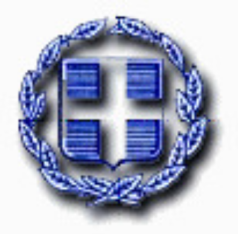 ΕΛΛΗΝΙΚΗ ΔΗΜΟΚΡΑΤΙΑΝΟΜΟΣ ΜΑΓΝΗΣΙΑΣΔΗΜΟΣ ΒΟΛΟΥΔ/ΝΣΗ ΚΑΘΑΡΙΟΤΗΤΑΣ & ΑΝΑΚΥΚΛΩΣΗΣΤαχ. Δ/νση : Χατζηπέτρου 5Πληροφορίες : Θ. ΓώγοςΤηλ. : 2421353823«Προμήθεια ενός ηλεκτροϋδραυλικού δικόλωνου ανυψωτικού συστήματος, υπερβαρέως τύπου»A/AΕΙΔΟΣΤΙΜΗ ΜΟΝΑΔΟΣ (€)ΤΕΜ.ΣΥΝΟΛΟ (€)1Ηλεκτροϋδραυλικό δικόλωνο ανυψωτικό σύστημα υπερβαρέως τύπου, ανυψωτικής ικανότητας 6.000 Kg, με ηλεκτρομαγνητικές ασφάλειες στις 2 κολόνες, με παροχή ρεύματος 230 v επάνω στην κολόνα, με προστατευτικό κάλυμμα του μοτέρ και της αντλίας. Θα διαθέτει 4 αποστάτες για 4Χ4 οχήματα.4.700,0014.700,00ΣΥΝΟΛΟΣΥΝΟΛΟ4.700,00Φ.Π.Α. 24%Φ.Π.Α. 24%1.128,00ΓΕΝΙΚΟ ΣΥΝΟΛΟΓΕΝΙΚΟ ΣΥΝΟΛΟ5.828,00ΣΥΝΤΑΧΘΗΚΕΒόλος 19-11-2020Ο Αν. Προϊστάμενος Τμήματος Κίνησης και Συντήρησης Οχημάτων Θεμιστοκλής Γώγος Ηλ/γος  Μηχανικός ΤΕ/ΑΘΕΩΡΗΘΗΚΕΒόλος 19-11-2020Ο Αν.  Προϊστάμενος Δ/νσης Καθαριότητας & Ανακύκλωσης Κωνσταντίνος Κατσαρός Περιβαλλοντολόγος ΠΕ/Α